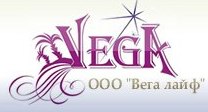 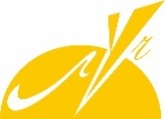 ПОЛОЖЕНИЕо проведении дистанционного открытого городского детского фестиваля - конкурса, посвященного Международному дню защиты детей«Играем вместе!»Общие положенияНастоящее положение определяет цели и порядок проведения дистанционного городского детского фестиваля - конкурса «Играем вместе!».Игра – один из основных видов деятельности детей. В любом возрасте игра является ведущей деятельностью человека, необходимым условием всестороннего развития и одним из основных  средств воспитания и обучения.Цель и задачи конкурсаЦель: Привлечь внимание общественности к сохранению традиций детской игры.Задачи:-   Содействовать развитию семейных отношений средствами совместной с родителями игровой деятельности;-   Собрать информацию о том, в какие игры играют юные Пермяки;-  Предоставление детям возможности презентации своей деятельности на интернет - ресурсах.- Показать детям альтернативу виртуальных (компьютерных) игр.Участники фестиваля - конкурсаВ фестивале - конкурсе могут принять участие Пермяки в возрасте от 3 до 18 лет. Индивидуально, в паре или в составе команды. Детей могут поддерживать родители, воспитатели и учителя.Стоимость участия в фестивале - конкурсе 100 рублей за одну представленную игру.Сроки проведения фестиваля - конкурсаФестиваль - конкурс проводится с 23 мая по 8 июня 2018 г.Размещение фотоматериалов проводится с момента публикации данного положения по 6 июня 2018 г.До 6 июня размещение фотоматериалов,6 июня – 7 июня работа жюри,8 июня – объявление победителей.Церемония награждения победителей состоится до 15 июня 2018 года. Дата будет объявлена дополнительно.До 22.06.2018 все участники акции получат электронные сертификаты.Условия фестиваля - конкурсаФестиваль - конкурс проводится по номинациям:«Играю сам с собой!» - игры, в которые дети играют одни;«Наша дружная игра» - игры, в которые дети играют с друзьями;«Играем всей семьей!» - игры популярные в вашей семье;«Что-то новенькое» - методические разработки игр.Прием конкурсных работ осуществляется только в электронном виде.Необходимо сфотографировать, процесс игры. Фотоотчет (не больше 5 фотографий) самостоятельно участниками акции переводится в фотоколлаж (любой программой) и коллаж размещается в фотоальбоме соответствующей номинации в социальной сети «ВКонтакте» «Турагентство "ВЕГА"» https://vk.com/vega_turagency.Фотоматериалы размещаются самостоятельно участниками акции до 06.06. После размещения фотоматериалов начинается открытое голосование «лайками». Срез голосованияоргкомитетом конкурса пройдет 7 июня в 10.00.Заявка на участие в фестивале - конкурсе «Играем вместе!»Заявка заполняется в в Googl-формах, ссылки на заявку будут опубликованы группе «ВК» https://vk.com/vega_turagency  и https://vk.com/luchperm. Заявка обязательна. Обращаем внимание! В сертификатах будут написаны те данные, которые указаны в заявках. Работы, размещенные без заявки могут остаться без наградных материалов.Подведение итогов фестиваля -конкурсаИтоги подводятся:1. По результатам Интернет - голосования. Интернет - голосование «лайками» проходит с момента публикации фотографий до10.00 7 июня.По результатам голосования выявляются победители. Победителем становится 1 работа в номинации, набравшая наибольшее количество «лайков». Способы набора «лайков» не учитываются. В случае, если команда победит в нескольких номинациях, в зачет пойдет только одна победа (лайк-голосование проводится с целью популяризации конкурса и решения его задач).2. По результатам работы жюри будет отобрано по 1 работе в каждой номинации. Работы, победившие в «лайк-голосовании» жюри не рассматриваются.Награждение участников.Победители награждаются грамотой и подарком. Место и время награждения будет объявлено дополнительно. Участники фестиваля - конкурса будут награждены электронным сертификатом участника, высланными на электронную почту, указанную в заявке до 22 июня. Руководство фестивалем - конкурсомФестиваль - конкурс проводится по инициативе МАУ ДО «Центр дополнительного образования для детей «Луч» г. Перми.Партнер конкурса ООО «Гран-при» обеспечивает информационную и техническую поддержку.Контактная информация290-29-90 Наталья Сергеевна Головенко, Татьяна Владимировна Иванова, e-mail: kexperm@yandex.ruФинансовые условия фестиваля - конкурса.Расходы, связанные с организацией фестиваля-конкурса и приобретением призов, осуществляются за счет организационного взноса участников. Стоимость участия составляет 100 рублей за одну конкурсную игру. Оплата производится только по безналичному расчету: (Приложение № 1).Приложение № 1Способ оплатыЧерез партнера игры ООО «ВЕГА лайф»Общество с ограниченной ответственностью «ВЕГА лайф»ИНН 5906081022, КПП 590601001ВОЛГО-ВЯТСКИЙ БАНК ПАО БСЕРБАНК г.ПермьР/с 40702810349500013310Кос/счет 30101810900000000603ОГРН 1085906001983,   ОКАТО 57401375000,  БИК 042202603ФИО: плательщикаАдрес: свой адрес или адрес учрежденияДополнительная информация: Играем вместе за __________ (ФИО участника).Если вы, по каким-либо причинам не можете оплатить заявку, обратитесь к нам: kexperm@yandex.ru или 2-90-29-90 мы вам поможем.«СОГЛАСОВАНО»:Заместитель начальника департамента -начальник управления общего и дополнительного образования департамента образования администрации города Перми________________В.Н. Маковеева «_____»______________2018 г.«СОГЛАСОВАНО»: Директор ООО «ВЕГА лайф»__________________ Н.А. Качалова «_____»________________2018 г.«УТВЕРЖДАЮ»Директор МАУ ДО«ЦДОДД «Луч» г. Перми________________С. А. Соломинина«_____»__________________2018 г.